На основу члана 116. став 1.  Закона о јавним набавкама („Сл.гласник РС“ бр.124/2012, 14/2015 и 68/2015), Градска управа за послове органа града, општу управу и друштвене делатности  Града Ужица објављујеОБАВЕШТЕЊЕ О ЗАКЉУЧЕНОМ УГОВОРУ
Врста поступка: поступак јавне набвке мале вредности  Врста предмета набавке: услугеОпис предмета набавке: Осигурање имовине, возила, запослених и делатностиНазив и ознака из општег речника набавке: услуге осигурања – 66510000-8.Процењена вредност јавне набавке: 950.000 без ПДВ-аУговорена вредност јавне набавке: 949.797,28 динара без ПДВ-а                                                             990.754,65 динара са ПДВ-омКритеријум за доделу уговора: најнижа понуђена ценаБрој примљених понуда: 1 (једна) понудаНајвиша понуђена цена: 949.797,28 динара без ПДВ-аНајнижа понуђена цена: 949.797,28 динара без ПДВ-аНајвиша понуђена цена код прихватљивих понуда: 949.797,28 динара без ПДВ-аНајнижа понуђена цена код прихватљивих понуда: 949.797,28 динара без ПДВ-аДео или вредност уговора који ће се извршити преко подизвођача: не наступа са подизвођачемДатум доношења одлуке о додели уговора:  28.10.2019. годинеДатум закључења уговора:  31.10.2019. годинеОсновни подаци о добављачу:  Компанија Дунав осигурање адо главна филијала осигурања Ужице ул.Николе Пашића р.22, Ужице ПИБ:100001958; МБ:07046898Период важења уговора: једна година од дана закључења уговораОколности које представљају основ за измену уговора: измене и допуне могу се вршити само у писменој форми и уз обострану сагласност уговорних страна (члан 14. Уговора о пружању услуге осигурања имовине, возила, запослених и осигурање делатности)Лица за контакт: Славиша Пројевић, дипл. економиста, slavisa.projevic@uzice.rs и Милица Николић, дипл. eкономиста milica.nikolic@uzice.rs  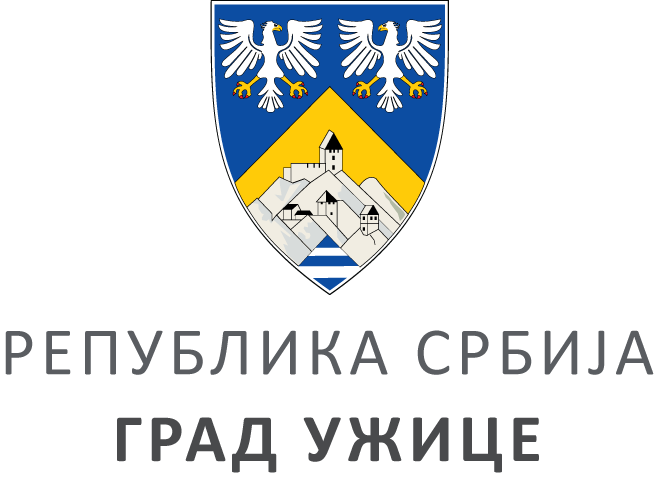 ГРАДСКА УПРАВА ЗА ПОСЛОВЕ ОРГАНА ГРАДА,ОПШТУ УПРАВУ И ДРУШТВЕНЕ ДЕЛАТНОСТИГРАДСКА УПРАВА ЗА ПОСЛОВЕ ОРГАНА ГРАДА,ОПШТУ УПРАВУ И ДРУШТВЕНЕ ДЕЛАТНОСТИГРАДСКА УПРАВА ЗА ПОСЛОВЕ ОРГАНА ГРАДА,ОПШТУ УПРАВУ И ДРУШТВЕНЕ ДЕЛАТНОСТИГРАДСКА УПРАВА ЗА ПОСЛОВЕ ОРГАНА ГРАДА,ОПШТУ УПРАВУ И ДРУШТВЕНЕ ДЕЛАТНОСТИIV ББрој: 404-301/19ББрој: 404-301/19Датум:Датум:31.10.2019.